1 июня День защиты детейВ России 1 июня отмечают День защиты детей.  Для детворы устраивают веселые праздники и состязания с раздачей подарков, призов, угощений.                     В Тракторозаводском районе г. Челябинска в парке «Сад Победы» сегодня прошел большой праздник для детей и родителей.Детские творческие коллективы показали зажигательную концертную программу, ребята участвовали в различных конкурсах и соревнованиях.Собравшихся приветствовали Глава района Юрий Кузнецов, депутаты и другие официальные лица. В мероприятии приняли участие члены Комиссии по делам несовершеннолетних и защите их прав Тракторозаводского района г. Челябинска.
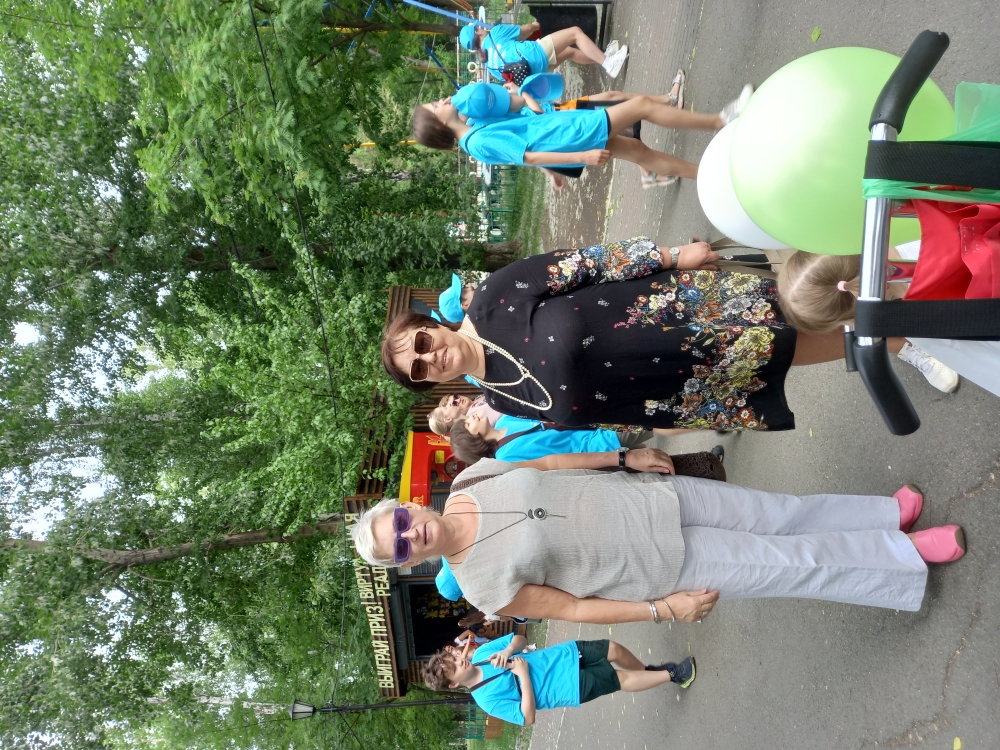 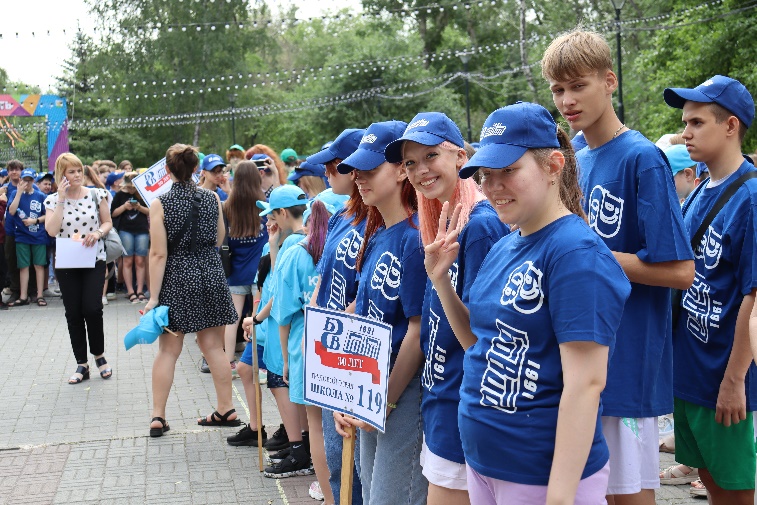 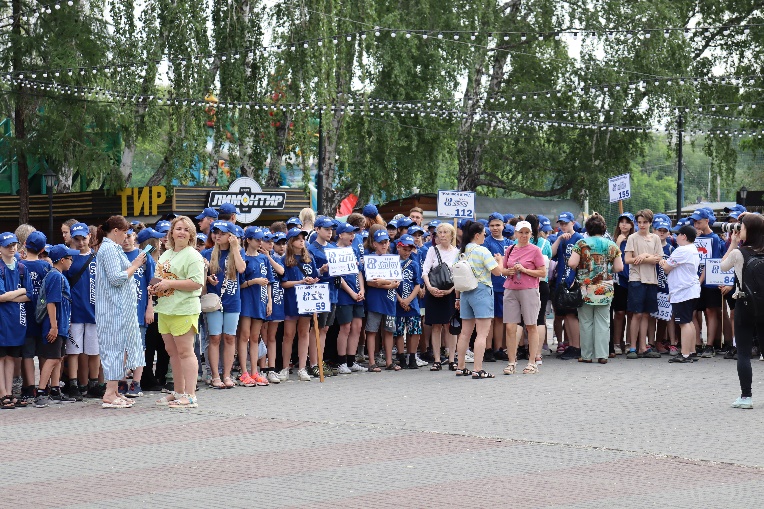 